Комитет администрации Курьинского района Алтайского края по образованиюМуниципальное казённое общеобразовательное учреждение «Трусовская средняя общеобразовательная школа» Курьинского района  Алтайского краяОБЯЗАТЕЛЬНЫЙ ОБРАЗОВАТЕЛЬНЫЙ МИНИМУМУтверждён на заседании методического советаПротокол №____ от «____»___________ 2016г.ПредметфизикаКласс8Четверть2УчительЧех В.М.Плавлением называетсяпереход вещества из твердого состояния в жидкое.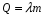 Парообразованием называется переход вещества из жидкого состояния в газообразное.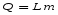 Коэффициентом полезного действия теплового двигателя называют отношение совершенной полезной работы двигателя, к количеству теплоты, полученному от нагревателя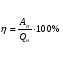 Существуют два рода электрических зарядов положительный и отрицательный.Электрон это заряженная частица, имеющая наименьший отрицательный электрический заряд.Атом состоит из ядра, вокруг которого движутся электроны.Электрическое поле существует вокруг заряженных тел.Электрическим токомупорядоченное движение свободных заряженных частиц.